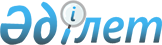 О внесении изменений и дополнений в постановление Правительства Республики Казахстан от 22 декабря 1997 г. N 1818Постановление Правительства Республики Казахстан от 10 марта 1998 г. N 194



          Правительство Республики Казахстан ПОСТАНОВЛЯЕТ:




          Внести в постановление Правительства Республики Казахстан от 22
декабря 1997 г. N 1818  
 P971818_ 
  "О реализации софинансирования
сельскохозяйственных проектов" следующие изменения и дополнения:




          в пункте 2:




          в абзаце втором слова "долгосрочных (до пяти лет)" исключить;




          дополнить абзацем следующего содержания:




          "Установить предельный срок возврата бюджетных средств в 5 лет";




          в Условиях и порядке реализации софинансирования
сельскохозяйственных проектов, утвержденных указанным постановлением:




          в пункте 2 слова "долгосрочных (до пяти лет)" исключить;




          дополнить абзацем следующего содержания:




          "Установить предельный срок возврата бюджетных средств в 5 лет";




          в пункте 4 слова "на беспроцентной основе" заменить словами
"без вознаграждения (интереса)";




          в пункте 5:




          слова "рефинансирования Национального Банка Республики
Казахстан плюс два процента годовых" заменить словами "до 20
процентов годовых";




          слова "При этом процентная ставка не должна превышать 20
процентов годовых" исключить;




          пункт 8 изложить в следующей редакции:




          "8. Банки предоставляют кредитные ресурсы конечным заемщикам
под залоговое обеспечение в соответствии с действующим
законодательством Республики Казахстан сроком до пяти лет со ставкой
вознаграждения (интереса) не более 10 процентов годовых, с выплатой
вознаграждения (интереса) с первого года, основного долга - равными
долями, начиная со второй половины срока кредитования, допустив
возможность досрочного гашения основного долга с согласия конечного
заемщика.




          Платежи осуществляются один раз в год - 1 декабря каждого года";




          пункт 9 исключить;




          в пункте 10:




          после слова "семян" дополнить словами "на оплату страхового
платежа страховой компании по виду деятельности, на который получен
кредит";




          дополнить абзацем следующего содержания:




          "Кредиты на пополнение собственных оборотных средств выдавать
сроком не более одного года, в течение всего срока кредитования
(револьверно)";




          в пункте 13 слова "30000 (тридцать тысяч)" заменить словами
"50000 (пятьдесят тысяч)";




          в пункте 14 слова "30000 (тридцать тысяч)" заменить словами
"50000 (пятьдесят тысяч)";




          дополнить абзацем вторым следующего содержания:




          "Предоставить право участия в программе софинансирования
сельскохозяйственных проектов организациям, деятельность которых
связана с производством сельскохозяйственной продукции";




          пункт 16 изложить в следующей редакции:




          "16. Предусмотреть в обязательном порядке в заключаемых
кредитных соглашениях (контрактах) между Минфином, Минсельхозом и
Банками пункт "За нецелевое использование кредитных ресурсов Банками
Минфин начисляет штраф в размере 25 процентов от всей суммы
кредита";




          пункт 17 изложить в следующей редакции:




          "17. Предусмотреть в обязательном порядке в заключаемых
кредитных соглашениях (контрактах) между Минфином, Минсельхозом и
Банками пункт "В случае обнаружения фактов нецелевого использования
кредитных ресурсов:




          Банками - они обязаны в течение трех банковских дней всю сумму
бюджетных средств, используемых как кредитные ресурсы, и сумму
штрафных санкций перечислить на счет Минфина;




          Заемщиками - Банки обязаны взыскать с Заемщиков в течение трех
банковских дней всю сумму кредитных ресурсов и сумму штрафных
санкций и перечислить бюджетные средства, используемые как кредитные
ресурсы, и соответствующую сумму штрафных санкций на счет Минфина".





     Премьер-Министр
  Республики Казахстан


					© 2012. РГП на ПХВ «Институт законодательства и правовой информации Республики Казахстан» Министерства юстиции Республики Казахстан
				